Dear Dr. OES,I have a four-month-old male OES. He is a beautiful dog, but I noticed that his testicles have not descended.  How worried should I be about this condition?                No Jingle Bells in Ballston, ORDear No Jingle,From our experience (the Health & Research Committee), if a testicle is not down by 4 months, it's probably not coming down.  Other breeds may have testicles descend later.  I hope he wasn't considered for showing because you probably know they have to have both testicles and the judge does check for them.  When you decide to neuter him (18-24 months), it will be a more intensive surgery since the vet will have to find the testicles within the abdominal cavity.  You should definitely neuter him though because the chance of testicular cancer is increased in cryptorchid dogs, ie. dogs who have undescended testicles.Dr. OES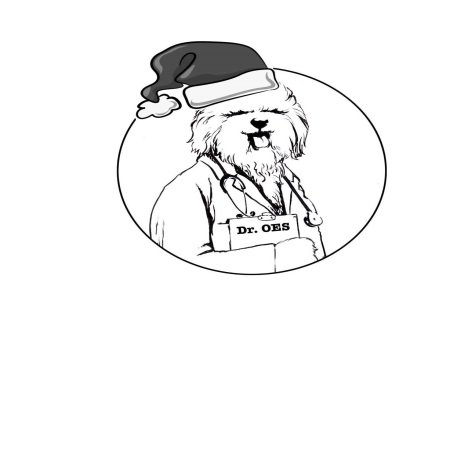 ASPCA has a list of poisons on their website: https://www.aspca.org/pet-care/animal-poison-control          24-hour, 365-day hotline (with a $65 fee):1-888-426-4435   